ПОЯСНЮВАЛЬНА ЗАПИСКА№ ПЗН-43088 від 21.07.2022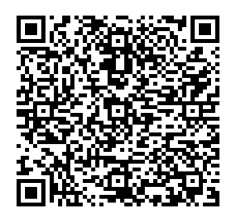 до проєкту рішення Київської міської ради:Про передачу ТОВАРИСТВУ З ОБМЕЖЕНОЮ ВІДПОВІДАЛЬНІСТЮ «АСТРУМ ХОЛД» в оренду земельної ділянки для експлуатації та обслуговування адміністративно-виробничої будівлі та благоустрою території на вул. Миколи Амосова, 16 Солом’янському районі міста КиєваЮридична особа:*за даними Єдиного державного реєстру юридичних осіб, фізичних осіб- підприємців та громадських формуваньВідомості про земельну ділянку (кадастровий № 8000000000:72:214:0005).3. Обґрунтування прийняття рішення.Відповідно до Земельного кодексу України та Порядку набуття прав на землю із земель комунальної власності у місті Києві, затвердженого рішенням Київської міської ради 
від 20.04.2017 № 241/2463, Департаментом земельних ресурсів виконавчого органу Київської міської ради (Київської міської державної адміністрації) розроблено проєкт рішення Київської міської ради.4. Мета прийняття рішення.Метою прийняття рішення є забезпечення реалізації встановленого Земельним кодексом України права особи на оформлення права користування на землю.5. Особливі характеристики ділянки.Стан нормативно-правової бази у даній сфері правового регулювання.Загальні засади та порядок передачі земельних ділянок у власність чи користування зацікавленим особам визначено Земельним кодексом України та Порядком набуття прав на землю із земель комунальної власності у місті Києві, затвердженим рішенням Київської міської ради від 20.04.2017 № 241/2463.Фінансово-економічне обґрунтування.Реалізація рішення не потребує додаткових витрат міського бюджету.Відповідно до Податкового кодексу України, Закону України «Про оренду землі» та рішення Київської міської ради від 09.12.2021 № 3704/3745 «Про бюджет міста Києва на 2022 рік» розрахунковий розмір річної орендної плати складатиме: 733 089 грн 49 коп. (5 %).Прогноз соціально-економічних та інших наслідків прийняття рішення.Наслідками прийняття розробленого проєкту рішення стане:- реалізація зацікавленою особою своїх прав щодо використання земельної ділянки.Доповідач: директор Департаменту земельних ресурсів Валентина ПЕЛИХ. Назва	ТОВАРИСТВО З ОБМЕЖЕНОЮ ВІДПОВІДАЛЬНІСТЮ «АСТРУМ ХОЛД» Перелік засновників (учасників) юридичної особи*Мягкоход Анастасія ЄвгенівнаУкраїна, Київська обл., місто Біла Церква, вул. Лугова, будинок 11, квартира 2ТОВАРИСТВО З ОБМЕЖЕНОЮ ВІДПОВІДАЛЬНІСТЮ «А ДЕВЕЛОПМЕНТ»УКРАЇНА, 04060, МІСТО КИЇВ, ВУЛИЦЯ МАКСИМА БЕРЛІНСЬКОГО, БУДИНОК 20, ОФІС 4Гавриленко Людмила ВікторівнаУкраїна, 09107, Київська обл., Білоцерківський р-н, місто Біла Церква, вул. Ярослава Мудрого, будинок 21, квартира 22 Кінцевий бенефіціарний   власник (контролер)*БОРМОТОВА ЮЛІЯ АНДРІЇВНАУКРАЇНА, 03065, ЛУГАНСЬКА ОБЛ., МІСТО ЛУГАНСЬК, КВАРТАЛ ГАГАРНА, БУДИНОК 1, КВАРТИРА 39; Мягкоход Анастасія ЄвгенівнаУкраїна, Київська обл., місто Біла Церква, вул. Лугова, будинок 11, квартира 2Реєстраційний номер:від 08.07.2022 № 726966393 Місце розташування (адреса)м. Київ, р-н Солом'янський, вул. Амосова Миколи, 16   Площа0,3517 га Вид та термін користуванняОренда на 10 років Вид використаннядля експлуатації та обслуговування адміністративно-виробничої будівлі та благоустрою території Цільове призначення03.10 для будівництва та обслуговування адміністративних будинків, офісних будівель компаній, які займаються підприємницькою діяльністю, пов’язаною з отриманням прибутку Нормативна грошова оцінка 
 (за попереднім розрахунком*)  14 661 789 грн 83 коп. *Наведені розрахунки нормативної грошової оцінки не є остаточними і будуть уточнені   відповідно до вимог чинного законодавства при оформленні права на земельну ділянку. *Наведені розрахунки нормативної грошової оцінки не є остаточними і будуть уточнені   відповідно до вимог чинного законодавства при оформленні права на земельну ділянку. Наявність будівель і споруд   на ділянці:На земельній ділянці розташована нежитлова будівля загальною площею 884,5 кв. м, яка належить ТОВАРИСТВУ З ОБМЕЖЕНОЮ ВІДПОВІДАЛЬНІСТЮ «АСТРУМ ХОЛД» на підставі договору купівлі-продажу адміністративно-виробничої будівлі від 23.04.2021 № 369, право власності зареєстровано у Державному реєстрі речових прав на нерухоме майно 23.04.2021, номер запису про право власності 41674402 (інформація з Державного реєстру речових прав на нерухоме майно від 21.07.2022 
№ 305449463). Наявність ДПТ:Детальний план території відсутній. Функціональне призначення   згідно з Генпланом:Відповідно до Генерального плану міста Києва, затвердженого рішенням Київської міської ради                  від 28.03.2002 № 370/1804, земельна ділянка за функціональним призначенням належить частково до території житлової садибної забудови та частково до території захисної зелені.Згідно з листом Департаменту містобудування та архітектури виконавчого органу Київської міської ради (Київської міської державної адміністрації) від 27.06.2022 № 055-3541 заявлена ініціатива відповідає містобудівній документації.Відповідно до вказаного листа, замовник зобов’язаний:- частину земельної ділянки в межах зелених насаджень використовувати під благоустрій території. Правовий режим:Земельна ділянка належить до земель комунальної власності територіальної громади міста Києва. Розташування в зеленій зоні:Земельна ділянка не входить до зеленої зони. Інші особливості:Згідно з листом Департаменту охорони культурної спадщини виконавчого органу Київської міської ради (Київської міської державної адміністрації) від 11.11.2021 № 066-3589, земельна ділянка розташована:- у Центральному історичному ареалі (наказ Міністерства культури та інформаційної політики України від 02.08.2021 № 599 «Про затвердження меж та режимів використання території історичних ареалів міста Києва»);- в зоні охоронюваного ландшафту (рішення виконкому Київської міської Ради народних депутатів 
від 16.07.1979 № 920 «Про уточнення меж історико-культурних заповідників і зон охорони пам’яток історії та культури в м. Києві» (зі змінами).Будівля за адресою: вул. Миколи Амосова, 16 внесена до переліку об’єктів ХІХ-ХХ ст., які пропонуються для включення до Переліку щойно виявлених об’єктів культурної спадщини (яким може загрожувати знищення або пошкодження).Земельна ділянка розташована поза межами червоних ліній.Пунктом 3.11 проєкту рішення запропоновано з урахуванням існуючої судової практики (постанови Верховного Cуду від 18.06.2020 у справі № 925/449/19,       від 27.01.2021 у справі № 630/269/16, від 10.02.2021 у справі № 200/8930/18) зобов’язати землекористувача сплатити безпідставно збереженні кошти за користування земельною ділянкою без правовстановлюючих документів підставі статті 1212 Цивільного кодексу України згідно з розрахунком Департаменту земельних ресурсів виконавчого органу Київської міської ради (Київської міської державної адміністрації).Зважаючи на положення статей 9, 122 Земельного кодексу України та пункту 34 частини першої статті 26 Закону України «Про місцеве самоврядування в Україні» (щодо обов’язковості розгляду питань землекористування на пленарних засіданнях) вказаний проєкт рішення направляється для подальшого розгляду Київською міською радою.Директор Департаменту земельних ресурсівВалентина ПЕЛИХ